Quick Homemade Gnocchi Caprese Salad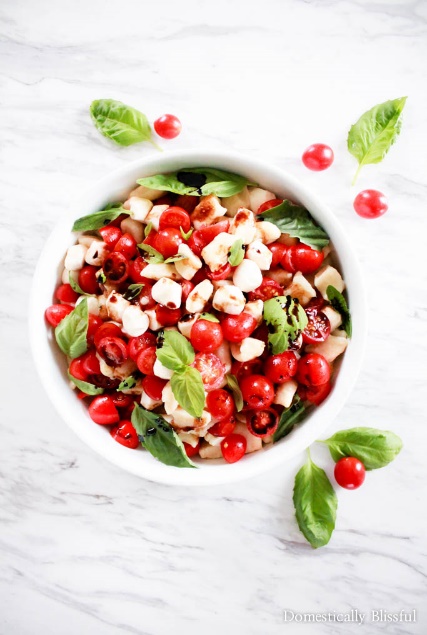 Description: Quick Homemade Gnocchi Caprese Salad is filled with fresh flavors & can be handmade in under an hour & served as a special appetizer, side, or main course dish this summer.Recipe by: Giustina MillerWebsite Link: DomesticallyBlissful.comPrep Time: 40 minutesCook Time: 5 minutesReady Time: 45 minutesPotato Type: Russet PotatoServes: 4-6Prep Method: Microwave/BoilCourse: Appetizer, side dish, main courseIngredients1 large Russet potato1 medium egg1/2-1 cup all-purpose flour2 Tablespoons extra virgin olive oilMini mozzarella (8 oz)Cherry tomatoes (approximately 10 oz)BasilBalsamicPreparationFirst clean your potato & then use a knife to make several small slits (10-12) around your potato.Place the potato on a microwavable plate, covered by a wet (paper) towel, & microwave for 5-7 minutes, rotating the potato halfway through, until the potato is tender on the inside.While your potato is microwaving place a pot of salted water on the stove & bring to a boil.When your potato is tender, work quickly to peel & rice the potato.Once the potato has cooled heap the potato in a pile, add one egg, cover with 1/2 cup flour, & combine using your hands to create a dough ball. Add flour as needed until it is no longer sticky.Roll out the dough into a rope like shape that is approximately 1/2 inch thick. Use a knife to cut the dough into gnocchi shapes, about 1/2 inch.Once all of your dough is cut into gnocchi pieces boil your gnocchi until it rises to the top of the pot & then let it cook for an additional 2-3 minutes, stirring occasionally.Strain your gnocchi & toss it with 2 tablespoons of olive oil.Gently mix in all of the mini mozzarella, cherry tomatoes, & basil.Serve warm or chilled with a drizzle of balsamic.NotesIf you prefer thickened balsamic simply pour the balsamic in a pan & bring it to a simmer at medium heat, then reduce the heat to low & let it simmer for 10-15 minutes until thickened.This keeps the potato from drying out.You can test this with a knife.The amount of flour will vary depending on the size of your potato, the moisture from the towel, & the egg. Also, try not to overwork your dough so that your gnocchi stays light & airy.Total cooking time is about 5-7 minutes.